Lieux de travail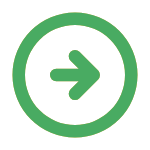 Organisation du travail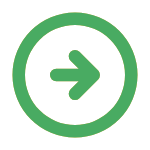 Tâches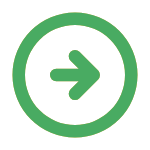 
Outils et équipements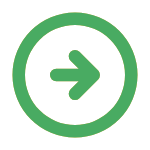 
Produits, matériaux et publics concernés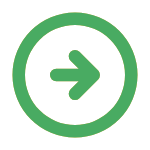 
 Tenue de travail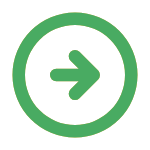 Fiche d'entretien professionnel générée le 24/04/2024 issue de la FMP Boucher, consultable sur le site :
 
https://www.fmppresanse.frCaractéristiques des lieux de travailCommentairesPoints particuliers à rechercherboucherie artisanaleinadaptation des locaux, états des sols (glissants, encombrés, sur plusieurs niveaux…), éclairage inadapté, chauffagesupermarchélumiere artificielle, bruit de fondrayon spécialisé de supermarché ou d'hypermarchéespace de travail avec sol glissanthypermarchélumiere artificielle, bruit de fondmarchébruit de fond, intemperie	marché de groshoraire d'ouverture tres matinal (cf organisation), coactivite (plusieurs activites concomitantes dans un meme lieu)quais de chargement des abattoirsespace de travail avec circulation sur plusieurs niveaux, coactivite (plusieurs activites concomitantes dans un meme lieu)ferme d'élevageatelier de découpe de viande (laboratoire)espace de travail avec sol glissant, lumiere artificielle, froid interieur positifzone dédiée à la plongeespace de travail avec sol glissant, espace de travail sousdimensionnévéhicule réfrigérécamion-boutiqueespace de travail sousdimensionné, froid interieur positifchambre froidefroid interieur positif, froid interieur negatifautres :Caractéristiques de l'organisationCommentairesPoints particuliers à rechercherhoraires de travail : à précisercontact  avec les clientshumeur des clients generant une charge mentale particuliere, travail imposant un contrôle permanent ou excessif des émotionstrès tôt le matincoupure de travail > 3Htravail le week-endhoraire generant une perturbation de la vie sociale, nuisances liées au travail les dimanches et jours fériésfluctuation saisonnièrerythme pouvant générer une perturbation de la vie familialetravail isoléisolement psychologique, agression physiquemodes opératoires précishoraires réguliers de jourpas de nuisance liée à cette caractéristiqueautres :Caractéristiques des tâchesCommentairesPoints particuliers à rechercherchoisir ses bêtes sur piedscoup de pied, coup de corneacheter les carcasses et morceauxnuisances du bouchermanipuler et travailler les denrées alimentairescharger/décharger les carcassesport de charge (déplacement horizontal)réceptionner, déballer, vérifier et ranger les commandesmouvement répétitif, espace de travail situé en hauteur, posture, port de charge (déplacement horizontal)peser les quartiersport de charge (déplacement horizontal)stocker la viandemauvaise organisation du stockage, postureaffûter les couteauxinstruments tranchants coupants en métier de boucheaffiler les couteauxfusil sans garde de sécurité, instruments tranchants coupants en métier de bouchedésosser, casser les carcasses et débiter la viandeesquille d'os, couteau en mauvais état (cf outils), instruments tranchants coupants en métier de bouche, autre travail avec forceparer les morceaux de viandemouvement répétitif du membre supérieur, couteau en mauvais état (cf outils), instruments tranchants coupants en métier de bouchebrider la viandemouvement répétitif du membre supérieurhacher la viandetraiter les volailles et gibiersmettre en place dans les vitrinesposture du tronc en rotation et anteflexion du rachis, profondeur excessive de la vitrine, postureconditionner en barquetteutilisation de filmeuse (cf outil)servir les clientshumeur des clients generant une charge mentale particulieredécouper la viande à la demandeinstruments tranchants coupants en métier de bouchepeser la viandeencaissermanipulation d'argent et de valeurs, situation entrainant une charge mentale particuliere, fonction a forte responsabilite assumee humaine, financiere ou de securite, braquage, hold-upnettoyer les outils et équipementsinstruments tranchants coupants en métier de bouche, produit de désinfection (cf produits)nettoyer (chambre froide, magasin, laboratoire, camion)entretenir  et ranger le magasineau chaude, eau < 10°, ambiance humide, posture, port de charge (déplacement horizontal)gérer les déchets (en boucherie)gérer le stock en boucheriefermer le magasinagression physiqueconduire un véhicule utilitairedéplacement routier, contrainte de la conduite VL professionnelle, posture assiseconduire un camion-boutiquecontrainte de la conduite VL professionnelle, déplacement routierautres :Caractéristiques des outils et équipementsCommentairesPoints particuliers à recherchercouteaux en boucheriecouteau non adaptésupport pour couteauxscies en boucherierupture de la lame de sciemeuleuse pour affûter les couteauxprojection d'éclatsfusil pour affilertables de coupeétal du boucherhachoir électrique à viandematériel électrique défectueux, machines non conformesformeuse pour steak hachéatendrisseuraplatisseurcrochets : esses et dents de loupfilmeusecaissemauvaise finition du matérielvitrine de présentationvitrine réfrigérée pour la viandeétagères métalliquesrail d'acheminement des carcassescamion frigorifiqueambiance thermique froidearmoire désinfectante à couteauxarmoire à UV pour stérilisercapteur à insectes volantsbrûleur à gazévier pour vaissellebacs à suif et bacs à ospoubelle fermée, à pédale.papier jetablematériel de nettoyage du boucherlavabo à commande non manuellenettoyeur haute pressionjet sous pression, vibration transmise au systeme main/bras superieure au seuil d'alerte, bruit superieur a 80 dBbalanceautres :Caractéristiques des produits utilisés ou des publics concernésCommentairesPoints particuliers à rechercherviande de boucherieproteine animaleclientèlecontact avec la clientele generant une charge mentale particuliereeau de javelagent de blanchiment (eau de javel, etc...)produits de nettoyage et désinfection en agroalimentairenettoyant desinfectant alimentaireautres :Caractéristiques des tenues de travailCommentairesPoints particuliers à rechercherpantalon pied de pouleveste blanchechaussures de sécurité antidérapantescoiffetabliertablier métallique de protectiongene liee au poids de la protectiongant en maillesgants anticoupuremanchette métalliquegants en vinyleautres :SYNTHESE :



INFORMATIONS DONNEES /DOCUMENTS REMIS

